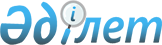 "Орнықты даму мақсаттары жөніндегі үйлестіру кеңесі туралы" Қазақстан Республикасы Премьер-Министрінің 2018 жылғы 13 қарашадағы № 143-ө өкіміне толықтырулар енгізу туралыҚазақстан Республикасы Премьер-Министрінің 2021 жылғы 7 маусымдағы № 103-ө өкімі.
      "Орнықты даму мақсаттары жөніндегі үйлестіру кеңесі туралы" Қазақстан Республикасы Премьер-Министрінің 2018 жылғы 13 қарашадағы № 143-ө өкіміне мынадай толықтырулар енгізілсін:
      көрсетілген өкіммен бекітілген Орнықты даму мақсаттары жөніндегі үйлестіру кеңесі туралы ереже:
      мынадай мазмұндағы 4-1-тармақпен толықтырылсын:
      "4-1. "Экономикалық зерттеулер институты" акционерлік қоғамы сараптамалық-талдау жұмыстарын жүргізетін Хатшылық болып табылады.";
      көрсетілген өкіммен бекітілген Орнықты даму мақсаттары жөніндегі үйлестіру кеңесінің құрамында:
      "Біріккен Ұлттар Ұйымының Қазақстан Республикасындағы резидент үйлестірушісі (келісім бойынша);" деген жолдан кейін мынадай мазмұндағы жолмен толықтырылсын:
      "Еуропалық Одақтың Қазақстандағы өкілдігінің басшысы (келісу бойынша);".
					© 2012. Қазақстан Республикасы Әділет министрлігінің «Қазақстан Республикасының Заңнама және құқықтық ақпарат институты» ШЖҚ РМК
				
      Премьер-Министр

А. Мамин
